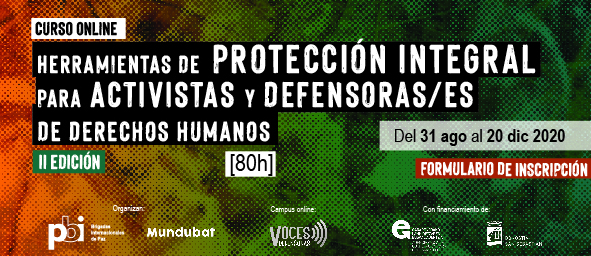 FORMULARIO DE INSCRIPCIÓN (ORGANIZACIONES)Organización/colectivo/movimiento social: País:   Ciudad/provincia/región:  * Para cada organización se establece un cupo de 2-3 participantesNombre y apellidos 1:  Email 1: Nombre y apellidos 2:  Email 2: Nombre y apellidos 3:  Email 3: ¿En qué ámbito de defensa de los derechos humanos desempeñáis vuestra labor? ¿Podríais mencionar  temáticas y/o uno o varios contextos en los que hayáis trabajado los derechos humanos (no necesariamente desde el marco de protección)?¿Cuáles son vuestras motivaciones para realizar el curso? ¿Es una decisión individual o de la organización/colectivo? Individual ColectivaComentarios: ¿Habéis tenido experiencia y/o formación previa en temas de elaboración de estrategias integrales de protección? Sí NoComentarios: ¿Qué entendéis por estrategias integrales de protección? ¿Habéis experimentado incidentes de seguridad en vuestra organización/colectivo o en organizaciones aliadas con las que trabajáis?  Difamación, estigmatización Judicialización Burorrepresión, sanciones administrativas Robo de información o material sensible Amenazas Agresiones físicasOtras: Durante el curso trabajaremos con una metodología de casos. Se trata de aplicar los conocimientos del curso a casos reales, por supuesto, manteniendo un compromiso de confidencialidad y un entorno seguro. ¿Tenéis y estaríais dispuestas/os a compartir en el curso un caso concreto de situación de riesgo que haya vivido vuestra organización/colectivo o el colectivo con el cual colaboráis?  SÍ No  NS/NCComentarios: ¿Cómo pueden contribuir los contenidos del curso a vuestra organización/colectivo o a los procesos de trabajo con otras organizaciones aliadas? ¿De qué manera pensáis hacer partícipe del proceso formativo al resto de la organización/colectivo?Envía este formulario a sensibilizacion@pbi-ee.org hasta el 19 de julio.El plazo de inscripción puede cerrarse antes de la fecha establecida si se completan las plazas.Se realizará una selección atendiendo a criterios de diversidad de perfiles y organizaciones.